DRAWING STUDIO                     Instructor: Mrs. Vicki Maddox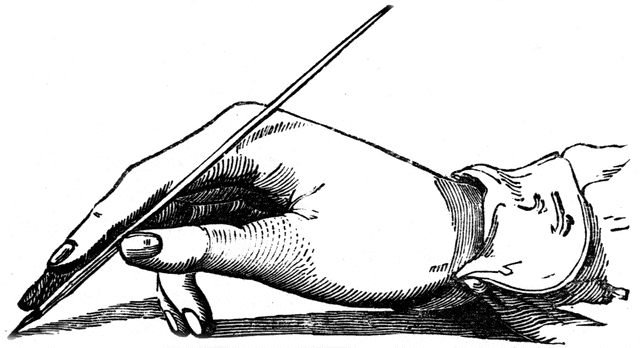 Vicki.maddox@dcsms.orgWelcome to Drawing!  Whether you are a beginner or advanced art student, you will enjoy learning the basics of drawing in various mediums.  We will review the major periods of art history to better understand various art styles and qualities to assist you in find your ‘niche’ in art.Textbook-Discovering Drawing- Reference only.  We will use a classroom set of books. You ARE responsible to taking care of these texts.  Materials to bring to class.  Purchase these at Wal-mart, Dollar Tree, Hobby Lobby, Target, etc.  MATERIALS MUST BE BROUGHT TO CLASS IN NEXT WEEK.  LABEL all items and keep in your backpack (except for the posterboard).QUANTITY                     ITEM_____1			9” x 12” sketchbook (50 or 100 pages)_____1			12 count colored pencils (any brand)_____1			Set of markers (any brand) at least 10 in package_____1			Black gel ink pen_____1                                 Drawing pencil set (must include 2B, 2H, layout pencil, 2 charcoal pencils, eraser, & sharpener)_____1                                  Twin tip Sharpie (fine point and ultra fine point ends)_____1			22” x 28” poster board (white or color) your choiceDAILY ROUTINE-BELL WORK – Beginning journal drawing first 10-15 minutes of class. (10% of total grade)LAB CONDUCT/TECHNIQUE/DEMOS- Daily techniques of drawing and demonstrations of art skills. (15% of total grade)DRAWING PROJECTS-  (55% of grade) Weekly assignments.  A grading rubric will be followed.  Criteria includes:  Attitude toward project, participation, completion, neatness, and display of the art principle taught.  Abide by school policy on subject matter of artwork.  Unacceptable subject matter will result in a grade of zero the first time and administrative discipline afterwards.Nine Weeks Exam- 20% of total grade.  Non-exempt students will have a final project to produce during exam time.ALL WORK IS DUE ON THE DEADLINE DATE, unless the student has been absent.  Makeup requirements are listed in the student handbook.  Sufficient time is given each day during Lab time to complete all assignments.  Any work that is not completed in class will become homework during that week.STUDENT SUCCESS*Be on time for class. Two or more absences-non-exempt for this nine weeks course.*Be prepared to learn each day- Have materials ready. Take restroom break BEFORE class.*Be inspired to do great things-Listen to directions, learn from other artists, and treat others with respect. Each drawing will be original.  You must do your own work.*Be curious-Ask questions if you don’t understand. *Be diligent-Make use of your time in class. Take care of all materials and equipment in the classroom.  Clean tools and work area daily. Turn work in on time!LATE WORK (other than for absences) WILL RECEIVE A ZERO!Consequences- If the offense disrupts classroom instruction, you will be written up for administrative intervention, immediately.First offense- Student-Teacher ConferenceSecond offense-Parent Phone call or emailThird offense-Administrative discretion of consequence.Drawing Projects-Week One-    Basics of Drawing   Learning to Shade Basic Shapes (Still Life of Shapes)Week Two-   Turning spheres, cones and cubes into an imaginary creature.Week Three- Drawing a still life of items from your backpack.Week Four-   Drawing caps and athletic equipmentWeek Five-    Drawing a still life of shoes and connecting to animationWeek Six-       Drawing metal objects to study reflectionWeek Seven- Drawing people to study facial features Week Eight-  Drawing animalsWeek Nine-   Drawing in one-point perspective.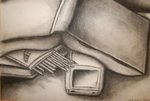 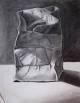 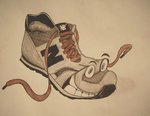 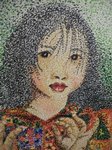 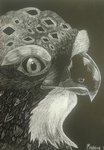 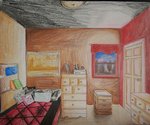 TEACHER WISH LISTKLEENEXHAND SANITIZERCLOROX WIPESMAGAZINESITEMS FOR STILL LIFE PROPSEMPTY TIN CANSEMPTY, CLEAN SOUR CREAM CONTAINERS OR LARGE COOL WHIP CONTAINERSOLD SPORTING EQUIPMENT (BALLS, GLOVES, CAPS)USED MIRRORED SUNGLASSES (the earpieces can be broken)METAL POTS, PANS, UTENSILS, VASESUSED SHOESCLEAN AND DRIED COW, DEER, SQUIRREL, ETC. SKULLSPLASTIC TOYSUSED DRAPES OR LARGE SCRAPS OF FABRICThank for you donating any items to our Drawing class!Please sign and return the bottom portion to Mrs. Maddox.  It is a homework grade._ _ _ _ _ _ _ _ _ _ _ __ __ _ _ _ _ _ _ _ _ _ _ _ _ _ _ _ _ _ _ _ _ _ _ _ _ _ _ _ _ _ _ _ Student/Parent/Guardian Contract-  We have read the requirements for Drawing 1 and will strive to be successful throughout the course.  Materials will be purchased and brought to class daily.  Student-_________________________________________________________________________date signedParent/Guardian_______________________________________________________________date signedPlease contact me by email, if there is any problem with the purchase of the drawing supplies for the class.  